
Отчет о проведении мероприятий, посвященных Дню правовой помощи детямДети - будущее нашего государства. Дошкольное детство – это не просто уникальный период в жизни человека в процессе, которого формируется характер, укрепляются чувства собственного достоинства и уверенности, это еще и период, когда ребенок находится в полной зависимости его взрослых родителей, педагогов. Здоровье детей и их полноценное развитие во многом определяется эффективностью работы по защите их прав.Многим взрослым трудно понять и принять, что ребенок – равноправный с ними человек, имеющий право на собственные поступки и мнение. Его право, как и право любого человека, нужно уважать и не нарушать.18 ноября 2022г. в средних группах прошли  мероприятия, посвященные Всероссийскому дню правовой помощи детям.В работе с детьми по ознакомлению с правами была использована игра: «Читаем сказку – учим права»Также была изготовлена стенгазета для родителей «Права ребенка». В результате всех мероприятий у детей сформировались знания о правах ребёнка в семье и в обществе.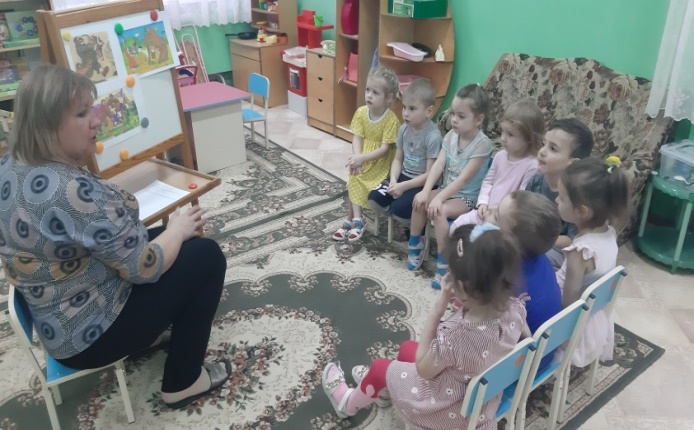 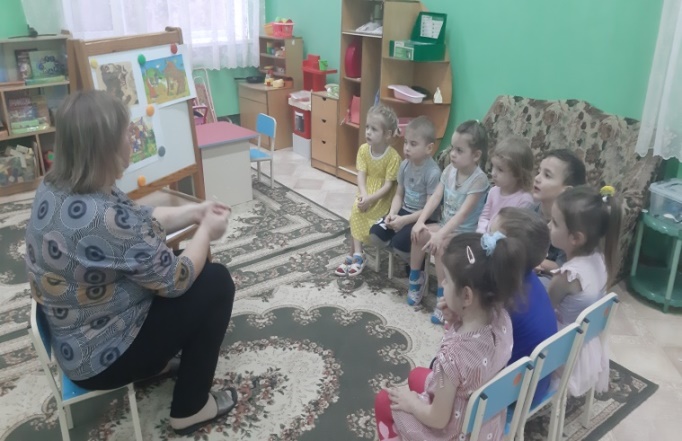 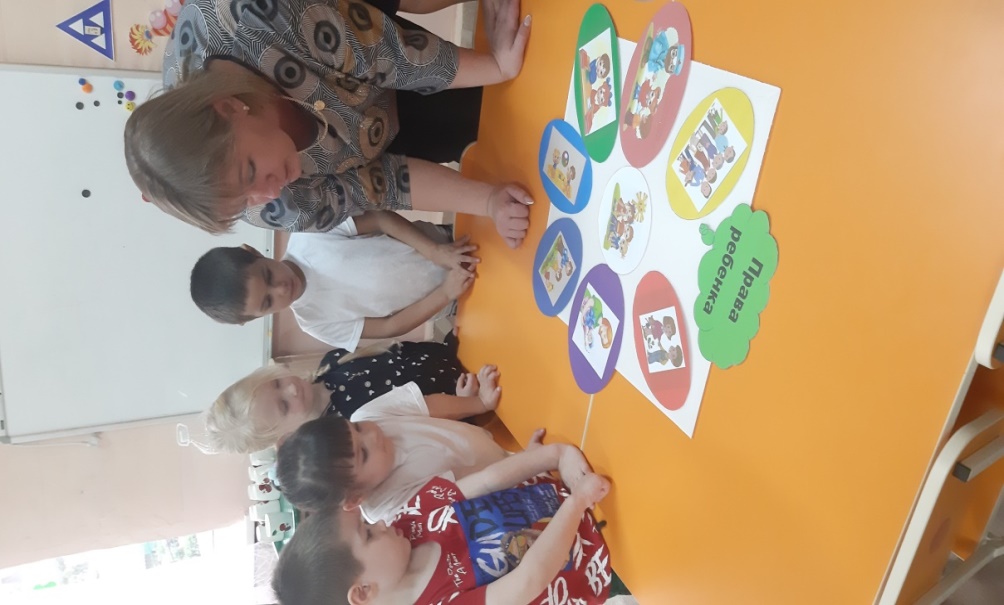 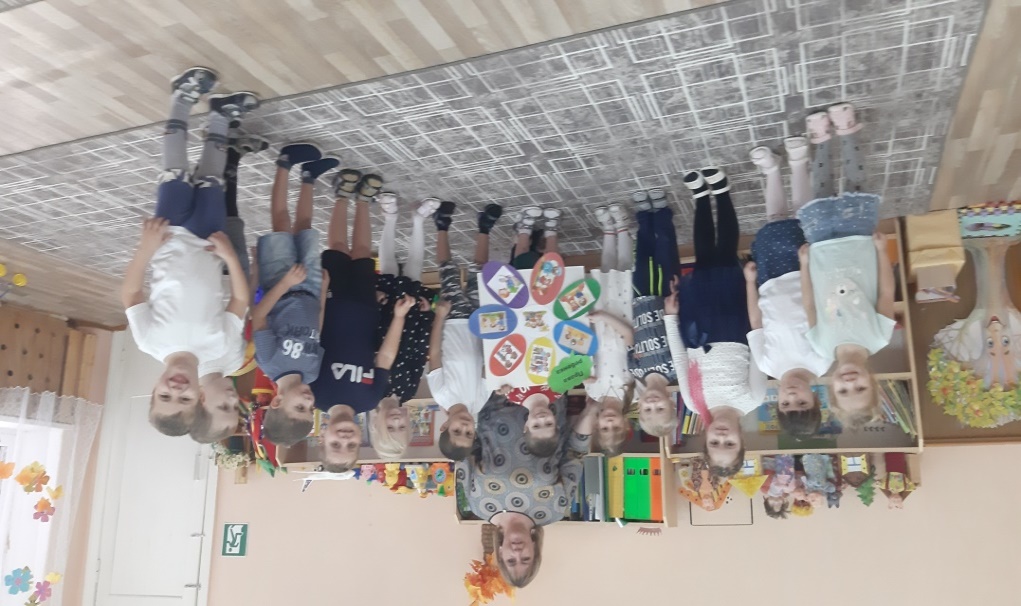 